COLD OPTIONS OFFERED DAILY!!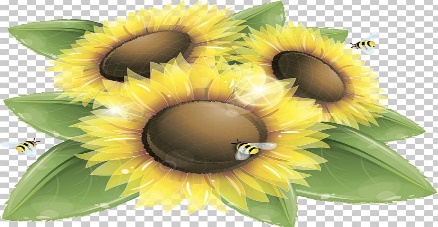 Monday- Lunchable(Pizza)Tuesday-Yogurt Grab N GoWednesday-Fruit PlatterThursday-Lunchable(Turkey&Cheese)Friday-PBJ (Peanut Free)**WIDE VARIETY OF FRESH FRUIT AND VEGETABLES OFFERED DAILY WITH COLD OPTION!